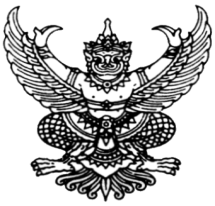     ประกาศองค์การบริหารส่วนตำบลสระโพนทองเรื่อง   เจตนารมณ์การป้องกันและต่อต้านการทุจริตคอร์รัปชั่น  ประจำปีงบประมาณ พ.ศ.2563- - - - - - - - - - - - - - - - - -		องค์การบริหารส่วนตำบลสระโพนทอง  อำเภอเกษตรสมบูรณ์  จังหวัดชัยภูมิ  มีนโยบายมุ่งเน้นการบริหารจัดการองค์กรให้เป็นไปตามหลักธรรมาภิบาล  โดยให้ความสำคัญกับการต่อต้านการจัดทุจริตคอรัปชั่นในทุกรูปแบบ  เพื่อสร้างความโปร่งใสมีมาตรฐานในการปฏิบัติงาน  รวมทั้งเพื่อให้การบริหารราชการเป็นไปอย่างมีประสิทธิภาพและมีธรรมาภิบาล  อันจำทำให้ประชาชนเกิดความมั่นใจ  ศรัทธา และไว้วางใจ ในการบริหารงานภาครัฐ		อาศัยอำนาจตามพระราชกฤษฎีกาว่าด้วยหลักเกณฑ์และวิธีการบริหารกิจการบ้านเมืองที่ดี  พ.ศ.2546  และสามารถเป็นเครื่องมือกำกับความประพฤติของบุคลากร  และมุ่งส่งเสริมสร้างคุณภาพบุคลากรทุกระดับขององค์การบริหารส่วนตำบลสระโพนทอง  ดังนั้น  องค์การบริหารส่วนตำบลสระโพนทอง  จึงประกาศเจตนารมณ์การป้องกันและต่อต้านการทุจริตคอร์รัปชั่น  เพื่อเป็นแนวทางปฏิบัติ  ดังนี้	  ปฏิบัติตามนโยบายการป้องกันและต่อต้านการทุจริต  การให้หรือรับสินบน  จรรยาบรรณ  รวมทั้งกฎระเบียบ  และประกาศขององค์การบริหารส่วนตำบลสระโพนทอง  โดยต้องไม่เข้าไปเกี่ยวข้องกับการทุจริต  คอร์รัปชั่นในทุกรูปแบบ  ไม่ว่าโดยทางตรงหรือทางอ้อม	  ไม่กระทำการใดๆ  ที่เป็นการแสดงถึงเจตนาว่าเป็นการทุจริต  คอร์รัปชั่น  การให้หรือรับสินบน  แก่ผู้ที่มีส่วนได้เสียที่เกี่ยวข้องกับองค์การบริหารส่วนตำบลสระโพนทอง  ในเรื่องที่ตนมีหน้าที่รับผิดชอบ  ทั้งทางตรงหรือโดยอ้อม  เพื่อให้ได้มาซึ่งผลประโยชน์แก่องค์กร  ตนเอง  หรือผู้ที่เกี่ยวข้อง	  ไม่ละเลยหรือเพิกเฉย  เมื่อพบเห็นการกระทำที่เข้าข่ายการทุจริตและคอร์รัปชั่นที่เกี่ยวข้องกับองค์การบริหารส่วนตำบลสระโพนทอง  และถือเป็นหน้าที่ที่จะต้องแจ้งให้ผู้บังคับบัญชา  หรือบุคคลที่รับผิดชอบได้ทราบ  และให้ความร่วมมือในการตรวจสอบข้อเท็จจริงต่างๆ	  ในการดำเนินการใดๆ  ที่อาจมีความเสี่ยงต่อการเกิดการทุจริตและคอร์รัปชั่น  บุคลากรทุกระดับ  จะต้องปฏิบัติโดยเฉพาะในเรื่องดังต่อไปนี้  ด้วยความระมัดระวัง 		  การให้ หรือรับของขวัญ  ของกำนัล  การเลี้ยงรับรอง  และค่าใช้จ่ายอื่นที่เกี่ยวข้อง  ให้เป็นไปตามแนวปฏิบัติที่ดีที่กำหนดไว้ในคู่มือการกำกับดูแลกิจการที่ดีและ จรรยาบรรณธุรกิจ  รวมถึงนโยบายการป้องกันและต่อต้านการทุจริต  การให้หรือรับสินบน		  การให้เงินบริจาคเพื่อการกุศล  จะต้องกระทำในนามองค์การบริหารส่วนตำบลสระโพนทอง  แก่องค์กรใดๆ ที่มีวัตถุประสงค์เพื่อประโยชน์ต่อสังคม  โดยต้องเป็นองค์กรที่เชื่อถือได้  มีใบรับรอง  และต้องดำเนินการด้วยความโปร่งใส  ผ่านขั้นตอนตามระเบียบขององค์การบริหารส่วนตำบลสระโพนทอง  ที่กำหนดไว้  และถูกต้องตามกฎหมาย  ตลอดจนมีการติดตามและตรวจสอบ  เพื่อให้มั่นใจว่าเงินบริจาคไม่ได้ถูกนำไปใช้เพื่อเป็นข้ออ้างในการติดสินบน		  การให้เงินสนับสนุน ไม่ว่าจะเป็นเงิน  วัตถุหรือทรัพย์สิน  แก่กิจกรรมหรือโครงการใด  ต้องมีการระบุชื่อองค์การบริหารส่วนตำบลสระโพนทอง  โดยการให้การสนับสนุนนั้นต้องมีวัตถุประสงค์  เพื่อส่งเสริมธุรกิจภาพลักษณ์ที่ดีขององค์การบริหารส่วนตำบล  และต้องดำเนินการด้วยความโปร่งใส  ผ่านขั้นตอนตามระเบียบขององค์การบริหารส่วนตำบล  ที่กำหนดไว้  และถูกต้องตามกำหมาย-2-		  ความสัมพันธ์ทางธุรกิจและการจัดซื้อ  จัดจ้างกับภาครัฐ  หรือเอกชน  รวมถึง การติดต่องานกับภาครัฐหรือเจ้าหน้าที่ภาครัฐ  หรือเอกชน  ตลอดจนบุคคลที่มีหน้าที่เกี่ยวข้องในการดำเนินขององค์การบริหารส่วนตำบล  ไม่ว่าในประเทศหรือต่างประเทศ  จะต้องเป็นไปด้วยความโปร่งใส  ซื่อสัตย์  และต้องดำเนินการให้เป็นไปตามกฎหมายที่เกี่ยวข้อง		  องค์การบริหารส่วนตำบล  มีนโยบายเป็นกลางทางการเมือง  โดยบุคลากรทุกคนมีสิทธิและเสรีภาพทางการเมืองตามกฎหมาย  แต่พึงตระหนักที่จะไม่ดำเนินการ  หรือดำเนินกิจกรรมใดๆ  รวมถึงการนำทรัพยากรใดๆขององค์การบริหารส่วนตำบล  ไปใช้เพื่อดำเนินการหรือกิจกรรมทางการเมือง  อันจะทำให้องค์การบริหารส่วนตำบลสูญเสียความเป็นกลางหรือได้รับความเสียหายจากการเข้าไปมีส่วนเกี่ยวข้องและการให้ความช่วยเหลือทางการเมืองมาตรการ/แนวทางดำเนินการ	  องค์การบริหารส่วนตำบลสระโพนทอง  จะสนับสนุนและส่งเสริมให้บุคลากรทุกระดับเห็นความสำคัญและมีจิตสำนึกในการ  ต่อต้านทุจริต  คอร์รัปชั่น  รวมทั้งจัดให้มีการการควบคุมภายในเพื่อป้องกันการทุจริตคอร์รัปชั่น การให้หรือรับสินบนในทุกรูปแบบ	  แนวปฏิบัติในการต่อต้านการทุจริตและคอร์รัปชั่นนี้  ครอบคลุมไปถึงกระบวนการบริหารงานบุคคลตั้งแต่การสรรหาหรือการคัดเลือกบุคลากร  การเลื่อนตำแหน่ง  การฝึกอบรม  การประเมินผลการปฏิบัติงานและการให้ผลตอบแทนแก่พนักงาน  โดยกำหนดให้ผู้บังคับบัญชาทุกระดับ  มีหน้าที่สื่อสารทำความเข้าใจกับพนักงานผู้ใต้บังคับบัญชา  เพื่อนำไปใช้ปฏิบัติในกิจกรรมทางธุรกิจที่อยู่ในความรับผิดชอบ  และควบคุมดูแลการปฏิบัติให้เป็นไปอย่างมีประสิทธิภาพสอดคล้องกับแนวปฏิบัตินี้	  องค์การบริหารส่วนตำบลสระโพนทอง  จะให้ความเป็นธรรมและคุ้มครองพนักงาน  หรือบุคคลอื่นใดที่แจ้งเบาะแสหรือหลักฐานเรื่องการทุจริต  คอร์รัปชั่น  ที่เกี่ยวข้องกับองค์การบริหารส่วนตำบลสระโพนทอง  รวมถึงพนักงานที่ปฏิเสธ  ต่อการกระทำ  โดยใช้มาตรการการคุ้มครองผู้ร้องเรียน หรือผู้ที่ให้ความร่วมมือในการรายงานการทุจริตคอร์รัปชั่น	  ผู้ที่กระทำการทุจริต  คอร์รัปชั่น  ถือเป็นการกระทำผิด  ซึ่งต้องได้รับการพิจารณาโทษทางวินัยที่กำหนดไว้  รวมถึงอาจได้รับโทษตามกฎหมาย  หากการกระทำนั้นผิดกฎหมายด้วย	  องค์การบริหารส่วนตำบลสระโพนทอง  จะสอบทานแนวปฏิบัติและมาตรการดำเนินงานอย่างสม่ำเสมอ  เพื่อให้สอดคล้องกับการเปลี่ยนแปลงของกฎหมาย	จึงประกาศมาให้ทราบและถือปฏิบัติโดยทั่วกัน			ประกาศ  ณ  วันที่  1  เดือน  ตุลาคม   พ.ศ. ๒๕62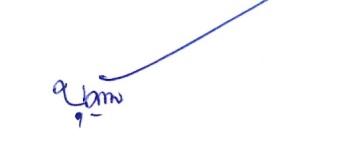 						(ลงชื่อ).............................................     						           (นางบุญน้อม   ลิ้มกุล)					                                         นายกองค์การบริหารส่วนตำบลสระโพนทอง